Join my Sleep Out America team!Dear (insert names),This year I am parcipang in Sleep Out America, a campaign to raise funds and oer solidarity and support to the ever-growing populaon of youth facing homelessness in America. On November 22, 2019, I will join people of all ages and backgrounds as we leave the warmth of our beds and the comfort of our homes to sleep outside, just like thousands of kids have to every night. Our message? “You’re not alone. We know you’re out there, and we want to help.”I’d love for you to join my team for Sleep Out America and help me raise funds to support Covenant House. You can choose to join my Sleep Out, host your own Sleep Out, or just help spread the word and raise money to support our naon’s most vulnerable youth who need a safe space like Covenant House to sleep.All you have to do is go to (insert team link) and click JOIN MY TEAM.Thank you for considering joining my Sleep Out team. If you can’t commit this year, please consider making a donaon here: (insert fundraising page uJoin my Sleep Out America team!Dear (insert names),This year I am parcipang in Sleep Out America, a campaign to raise funds and oer solidarity and support to the ever-growing populaon of youth facing homelessness in America. On November 22, 2019, I will join people of all ages and backgrounds as we leave the warmth of our beds and the comfort of our homes to sleep outside, just like thousands of kids have to every night. Our message? “You’re not alone. We know you’re out there, and we want to help.”I’d love for you to join my team for Sleep Out America and help me raise funds to support Covenant House. You can choose to join my Sleep Out, host your own Sleep Out, or just help spread the word and raise money to support our naon’s most vulnerable youth who need a safe space like Covenant House to sleep.All you have to do is go to (insert team link) and click JOIN MY TEAM.Thank you for considering joining my Sleep Out team. If you can’t commit this year, please consider making a donaon here: (insert fundraising page uJoin my Sleep Out America team!Dear (insert names),This year I am parcipang in Sleep Out America, a campaign to raise funds and oer solidarity and support to the ever-growing populaon of youth facing homelessness in America. On November 22, 2019, I will join people of all ages and backgrounds as we leave the warmth of our beds and the comfort of our homes to sleep outside, just like thousands of kids have to every night. Our message? “You’re not alone. We know you’re out there, and we want to help.”I’d love for you to join my team for Sleep Out America and help me raise funds to support Covenant House. You can choose to join my Sleep Out, host your own Sleep Out, or just help spread the word and raise money to support our naon’s most vulnerable youth who need a safe space like Covenant House to sleep.All you have to do is go to (insert team link) and click JOIN MY TEAM.Thank you for considering joining my Sleep Out team. If you can’t commit this year, please consider making a donaon here: (insert fundraising 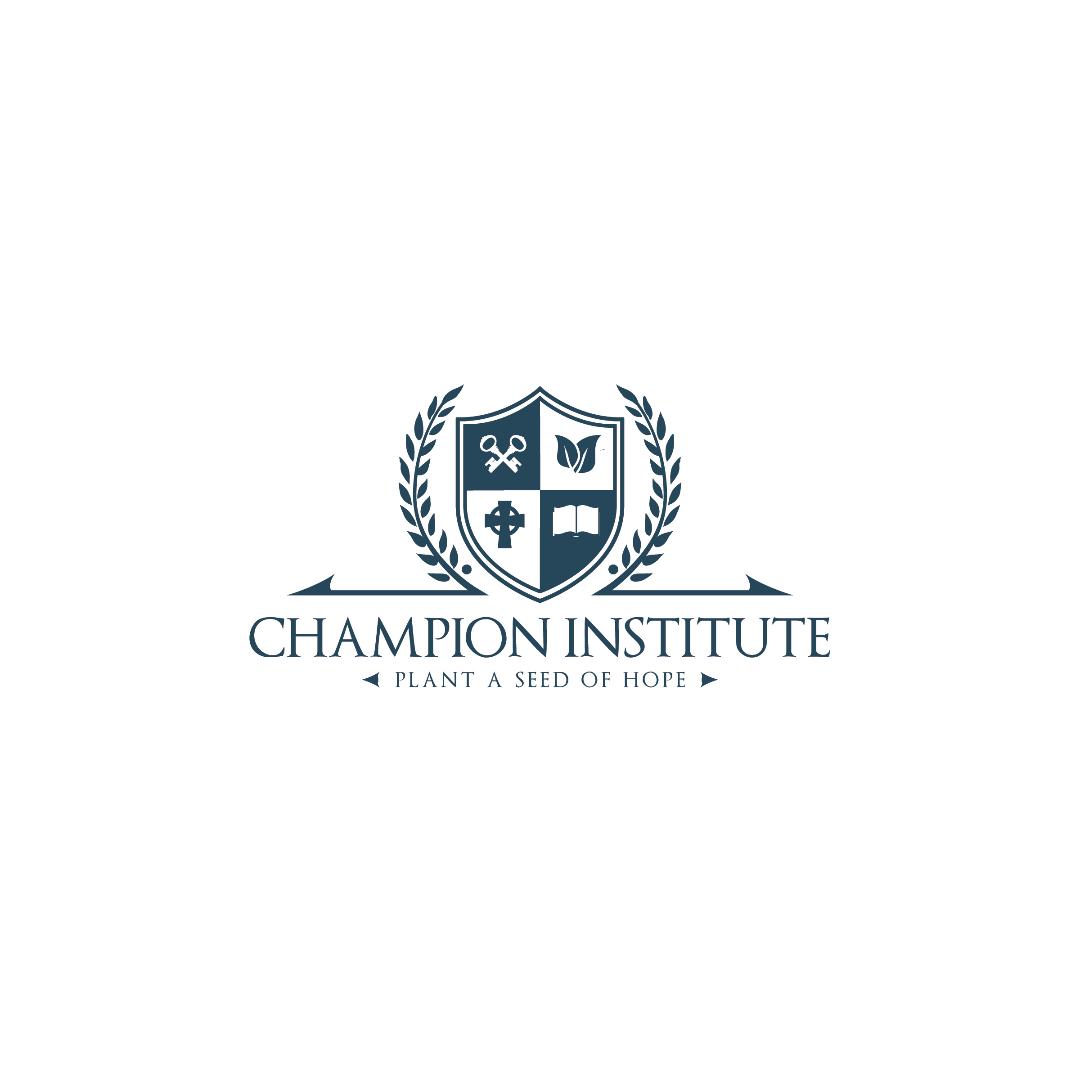 Join my “Case for Champions” Campaign TeamDear This year, I am participating in the “Case for Champions Campaign,” a unique fundraising and awareness campaign to help fatherless youth in our community overcome the odds of social, academic, and emotional defeat. From January 31, 2020 through March 2, 2020, I am raising funds so that fatherless youth can experience the life-transforming services of Champion Institute for Youth Development.  I’d love for you to become part of my team by donating to help me raise $5,500.  Our donations will help fatherless youth to receive mentoring, coaching, and the supports they need to champion their future. To donate, please go to https://www.classy.org/team/27944 and click on the donate link to give on my team page.Thank you for being part of this important effort.  Many fatherless youth have been longing for an opportunity to rise to their fullest potential.  Together with Champion Institute for Youth Development, we are helping to make this possible. Join me. Thank you.Your Team Captain,………………..